Број: 212-16-О/4-2Дана: 10.10.2016.ПРЕДМЕТ: ДОДАТНО ПОЈАШЊЕЊЕ КОНКУРСНЕ ДОКУМЕНТАЦИЈЕБРОЈ 212-16-О - Набавка антисептика и средстава за чишћење и дезинфекцију прибора, опреме и површина за потребе Клиничког центра Војводине ПИТАЊA ПОТЕНЦИЈАЛНОГ ПОНУЂАЧА:“Poštovani,U partiji  1. - Priprema i obrada kože ruku i tela, JN 212-16-O, specificirana su sledeća dobra:1)      Tečni medicinski losion za pranje kože, pH neutralan, sa alantoinonom, pakovanje do  1l, proizveden u skladu sa dobrom proizvodnom praksom GMP, ISO 22716 ili odgovarajuće2)      Tečni alkoholni antiseptik za dezinfekciju kože na bazi aktivne materije: kombinacije minimum dva alkohola , bez emolijenta i mirisa, bez joda, efikasnost: baktericid, fungicid, tuberkulocid, virucid, sertifikovan u skladu sa EN 1500 (ili odgovarajuće), pakovanje do 1 litar3)      Tečni alkoholni antiseptik za dezinfekciju kože na bazi aktivne materije:kombinacije minimum dva alkohola, bez emolijenta, boje i mirisa, bez joda,efikasnost: baktericid, fungicid, tuberkulocid, virucid, sertifikovan u skladu sa EN 1500 (ili odgovarajuće) , pakovanje do 1 litar4)      Tečni alkoholni antiseptik za higijensku i hiruršku dezinfekciju kože ruku na bazi aktivne materije: alkohola i fenolderivata sa dodatkom emolijenta za zaštitu i negu kože, efikasnost: baktericid, fungicid, tuberkulocid, virucid, sertifikovan u skladu sa EN 1500 i EN12791 (ili odgovarajuće)Uzimajući obzir u član 10, član 70, član 71 i član 72 ZJN, kao i naša saznanja da gore navedenoj tehničkoj specifikaciji odgovaraju samo po jedno tržišno dostupno dobro, molimo Vas za sledeće pojašnjenje:1)      Da li će Naručilac prihvatiti kao odgovarajuće dobro za stavku 1, tečni medicinski losion za pranje kože, pH neutralan, pakovanje do  1l, proizveden u skladu sa dobrom proizvodnom praksom GMP, ISO 22716, proizvodnje SR Nemačka, koje umesto dodatka alantoina ima dodatak mleka za negu i hidrataciju kože?2)      Da li će Naručilac prihvatiti kao odgovarajuće dobro za stavku 2, tečni alkoholni antiseptik za dezinfekciju kože na bazi aktivne materije: kombinacije minimum dva alkohola , bez emolijenta, bez joda, efikasnost: baktericid, fungicid, tuberkulocid, virucid, sertifikovan u skladu sa EN 1500, pakovanje do 1 litar, proizvodnje SR Nemačka, koje ima miris i koje je primenjivano za specificiranu namenu u Vašoj ustanovi bez prijave neželjenih dejstava ili primedbi na efikasnost i kvalitet?3)      Da li će Naručilac prihvatiti kao odgovarajuće dobro za stavku 3, tečni alkoholni antiseptik za dezinfekciju kože na bazi aktivne materije:kombinacije minimum dva alkohola, bez emolijenta i boje, bez joda,efikasnost: baktericid, fungicid, tuberkulocid, virucid, sertifikovan u skladu sa EN 1500, pakovanje do 1 litar, proizvodnje SR Nemačka, koje ima miris i koje je primenjivano za specificiranu namenu u Vašoj ustanovi bez prijave neželjenih dejstava ili primedbi na efikasnost i kvalitet?4)      Da li će Naručilac prihvatiti kao odgovarajuće dobro za stavku 4, tečni alkoholni antiseptik za higijensku i hiruršku dezinfekciju kože ruku na bazi aktivne materije: alkohola sa dodatkom emolijenta za zaštitu i negu kože, efikasnost: baktericid, fungicid, tuberkulocid, virucid, sertifikovan u skladu sa EN 1500 i EN12791, proizvodnje SR Nemačka, koje ne sadrži fenole ili fenolderivate i koje je primenjivano za specificiranu namenu u Vašoj ustanovi bez prijave neželjenih dejstava ili primedbi na efikasnost i kvalitet?U nadi da ćete pozitivnim odgovorima na naša pitanja omogućiti konkurenciju između više proizvođača u postupku JN 212-16-O, unapred Vam se zahvaljujemo.”ОДГОВОР НАРУЧИОЦА:Наручилац упућује све потенцијалне понуђаче на одговор на основу захтева за додатним појашњењем конкурсне документације број 1., објављен на порталу УЈН и интернет страници наручиоца дана 07.10.2016.године, број 212-16-О/4, којим је у потпуности одговорено на овде постављена питања.Ради поштовања одредби закона који регулише предметну област јавних набавки, посебно понављамо део који недвосмислено пружа одговор на постављена питања:„Напомињемо да захтеване техничке спецификације представљају минималне техничке карактеристике предметних добара, што значи да потенцијални понуђачи свакако могу да понуде добра истих или бољих техничких карактеристика, тј. наручилац у складу са чланом 71.ЗЈН неће одбити понуду на основу тога што понуђена добра не испуњавају постављене услове у погледу дефинисане спецификације и траженог стандарда, уколико понуђач понуди одговарајући доказ да добра која нуди на суштински једнак начин испуњавају услове из спецификације и траженог стандарда.“С поштовањем, Комисија за јавну набавку 212-16-ОКЛИНИЧКИ ЦЕНТАР ВОЈВОДИНЕKLINIČKI CENTAR VOJVODINE21000 Нови Сад, Хајдук Вељкова 1, Војводина, Србија21000 Novi Sad, Hajduk Veljkova 1, Vojvodina, Srbijaтеl: +381 21/484 3 484www.kcv.rs, e-mail: tender@kcv.rs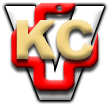 